AMAÇ: NG sondanın yerinde olup olmadığını kontrol etmek, nazal kavitenin bütünlüğünü korumak, kateterin gastrointestinal mukozaya yapışmasını önlemek ve aktivasyonu sağlamaya yönelik standart yöntem belirlemektir.KAPSAM: Nazogastrik sonda bakımına yönelik faaliyetleri kapsar.SORUMLULAR:  Servis / Ünite hemşiresiARAÇ ve GEREÇLER:Flaster ( hipoalerjenik 4 cm boyunda, 2,5 cm enindeki flasterin dikey ortasından 2.5 cm kadar kesilir)Makas AlkolSteteskop Non steril eldivenBeslenme enjektörüSpançYumuşatıcı kremUYGULAMA İşlem öncesi hasta ve hasta yakınlarına uygulama hakkında bilgi verilir.Eller “HB.TL.32 El Hijyeni Talimatı” uygun yıkanır.Eldiven giyilir.Hastaya rahat pozisyon verilir.NGT nin girdiği burun deliğinde mukus varsa yumuşatıcı sürülür ve spanç ile temizlenir.Burun üstündeki flaster alkollü spanç ile çıkarılır ve flaster kalıntıları alkollü spanç ile temizlenir.Burun bölgesi kızarıklık, tahriş, ödem ve hassasiyet yönünden gözlenir.Sonda seviyesine dikkat ederek sonda dış yüzeyi alkollü spanç ile silinir, kurulanır ve tekrar tespit edilir.Sonda seviyesi ile ilgili şüphe varsa 5-10 cc hava verilerek, steteskop ile mide sesi dinlenir.Hasta ve refakatçisi; sondanın yerinden çıkmaması, tespit flasterin yerinden ayrılmaması konusunda bilgilendirilir.Atıklar “AY.TL.03 Tehlikeli Maddelerin Yönetimi Talimatı”na uygun şekilde atılır. Eller “HB.TL.32 El Hijyeni Talimatı uygun yıkanır.Yapılan işlem “TA.FR.13 Hemşire Gözlem Değerlendirme Formu”na kaydedilir.İLGİLİ DÖKÜMANLARAY.TL.03 Tehlikeli Maddelerin Yönetimi TalimatıHB.TL.32 El Hijyeni TalimatıTA.FR.13 Hemşire Gözlem Değerlendirme Formu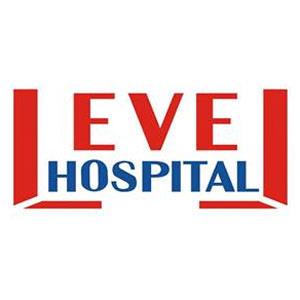 NAZOGASTRİK SONDA TAKILMA VE ÇIKARILMA TALİMATIDÖKÜMAN KODUHB.TL.33NAZOGASTRİK SONDA TAKILMA VE ÇIKARILMA TALİMATIYAYIN TARİHİ02.01.2017NAZOGASTRİK SONDA TAKILMA VE ÇIKARILMA TALİMATIREVİZYON TARİHİ00NAZOGASTRİK SONDA TAKILMA VE ÇIKARILMA TALİMATIREVİZYON NO00NAZOGASTRİK SONDA TAKILMA VE ÇIKARILMA TALİMATISAYFA1/1HAZIRLAYANKONTROL EDENONAYLAYANBAŞHEMŞİREPERFORMANS VE KALİTE BİRİMİBAŞHEKİM